АДМИНИСТРАЦИЯ Г. ВОЛОГДЫПОСТАНОВЛЕНИЕот 7 июля 2021 г. N 1003ОБ УТВЕРЖДЕНИИ ПОРЯДКА ПРЕДОСТАВЛЕНИЯ БЕСПЛАТНОГОГОРЯЧЕГО ПИТАНИЯ ОБУЧАЮЩИМСЯ, ПОЛУЧАЮЩИМ НАЧАЛЬНОЕОБЩЕЕ ОБРАЗОВАНИЕ В МУНИЦИПАЛЬНЫХ ОБЩЕОБРАЗОВАТЕЛЬНЫХОРГАНИЗАЦИЯХ ГОРОДСКОГО ОКРУГА ГОРОДА ВОЛОГДЫВ соответствии с Федеральным законом от 6 октября 2003 года N 131-ФЗ "Об общих принципах организации местного самоуправления в Российской Федерации" (с последующими изменениями), Федеральным законом от 29 декабря 2012 года N 273-ФЗ "Об образовании в Российской Федерации" (с последующими изменениями), на основании статей 27, 44 Устава городского округа города Вологды постановляю:1. Утвердить прилагаемый Порядок предоставления бесплатного горячего питания обучающимся, получающим начальное общее образование в муниципальных общеобразовательных организациях городского округа города Вологды.2. Управлению образования Администрации города Вологды:2.1. Обеспечить обучающихся, получающих начальное общее образование в муниципальных общеобразовательных организациях городского округа города Вологды, не менее одного раза в день бесплатным горячим питанием, предусматривающим наличие горячего блюда, не считая горячего напитка, в соответствии с действующим законодательством.2.2. Осуществлять расходование субсидии на организацию бесплатного горячего питания обучающихся, получающих начальное общее образование в муниципальных общеобразовательных организациях городского округа города Вологды, (далее - субсидия) в соответствии с целями предоставления субсидии, установленными Правилами предоставления и распределения субсидий бюджетам муниципальных образований области на организацию бесплатного горячего питания обучающихся, получающих начальное общее образование в муниципальных общеобразовательных организациях (приложение N 8 к подпрограмме 1 государственной программы "Развитие образования Вологодской области на 2021 - 2025 годы", утвержденной постановлением Правительства Вологодской области от 28 января 2019 года N 74) (далее - Правила).3. Наделить начальника Управления образования Администрации города Вологды (а в период его временного отсутствия - лицо, исполняющее обязанности начальника Управления образования Администрации города Вологды) правом подписи и представления в Департамент образования Вологодской области:3.1. Заявки о перечислении субсидии в соответствии с Правилами.3.2. Отчета об осуществлении расходов, в целях софинансирования которых предоставлена субсидия, в соответствии с Правилами.3.3. Отчета о достижении значения результата использования субсидии в соответствии с Правилами.4. Муниципальным общеобразовательным организациям городского округа города Вологды, реализующим образовательную программу начального общего образования, организовать предоставление обучающимся, получающим начальное общее образование в муниципальных общеобразовательных организациях городского округа города Вологды, не менее одного раза в день бесплатного горячего питания, предусматривающего наличие горячего блюда, не считая горячего напитка.5. Контроль за исполнением настоящего постановления возложить на заместителя Мэра города Вологды по социальным вопросам.6. Настоящее постановление подлежит опубликованию в газете "Вологодские новости" и размещению на официальном сайте Администрации города Вологды в информационно-телекоммуникационной сети "Интернет".Мэр г. ВологдыС.А.ВОРОПАНОВУтвержденПостановлениемАдминистрации г. Вологдыот 7 июля 2021 г. N 1003ПОРЯДОКПРЕДОСТАВЛЕНИЯ БЕСПЛАТНОГО ГОРЯЧЕГОПИТАНИЯ ОБУЧАЮЩИМСЯ, ПОЛУЧАЮЩИМ НАЧАЛЬНОЕ ОБЩЕЕОБРАЗОВАНИЕ В МУНИЦИПАЛЬНЫХ ОБЩЕОБРАЗОВАТЕЛЬНЫХОРГАНИЗАЦИЯХ ГОРОДСКОГО ОКРУГА ГОРОДА ВОЛОГДЫ1. Настоящий Порядок разработан в соответствии с Федеральным законом от 6 октября 2003 года N 131-ФЗ "Об общих принципах организации местного самоуправления в Российской Федерации" (с последующими изменениями), Федеральным законом от 29 декабря 2012 года N 273-ФЗ "Об образовании в Российской Федерации" (с последующими изменениями) и устанавливает механизм предоставления бесплатного горячего питания не менее одного раза в день, предусматривающего наличие горячего блюда, не считая горячего напитка, обучающимся, получающим начальное общее образование в муниципальных общеобразовательных организациях городского округа города Вологды (далее - бесплатное горячее питание, муниципальная общеобразовательная организация).2. Право на обеспечение бесплатным горячим питанием возникает у обучающихся при зачислении на обучение в 1 - 4 классы муниципальной общеобразовательной организации.3. Предоставление бесплатного горячего питания осуществляется в течение учебного года в дни посещения обучающимся муниципальной общеобразовательной организации.4. Обеспечение обучающихся бесплатным горячим питанием осуществляется из расчета не менее 63 рублей в день на одного обучающегося за счет средств федерального бюджета, бюджета Вологодской области и бюджета города Вологды.5. Обеспечение бесплатным горячим питанием осуществляется на основании приказа руководителя муниципальной общеобразовательной организации о предоставлении бесплатного горячего питания.6. Муниципальные общеобразовательные организации в соответствии с изданными приказами организуют предоставление бесплатного горячего питания обучающимся в пределах выделенных на эти цели ассигнований на соответствующий финансовый год.5. Руководитель муниципальной общеобразовательной организации:обеспечивает контроль за организацией бесплатного горячего питания;организует работу по обеспечению бесплатным горячим питанием в муниципальной общеобразовательной организации.6. Муниципальная общеобразовательная организация несет ответственность за организацию предоставления бесплатного горячего питания, за 100% охват бесплатным горячим питанием обучающихся 1 - 4 классов, за своевременное утверждение списков на бесплатное горячее питание обучающихся, за ведение ежедневного учета обучающихся, получающих бесплатное горячее питание, определение ответственных лиц, обеспечивающих контроль за организацией бесплатного горячего питания.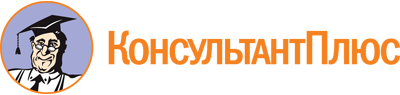 Постановление Администрации г. Вологды от 07.07.2021 N 1003
"Об утверждении Порядка предоставления бесплатного горячего питания обучающимся, получающим начальное общее образование в муниципальных общеобразовательных организациях городского округа города Вологды"Документ предоставлен КонсультантПлюс

www.consultant.ru

Дата сохранения: 27.10.2023
 КонсультантПлюс: примечание.Нумерация пунктов дана в соответствии с официальным источником публикации.